INTERNATIONAL ELECTROTECHNICAL COMMISSION SYSTEM FORCERTIFICATION TO STANDARDS RELATING TO EQUIPENT FOR USEIN EXPLOSIVE ATMOSPHERES (IECEx SYSTEM)NOTICE OF MEETING & GENERAL INFORMATIONfor the 2022 Series of IECEx Annual Meetings to be held via web conference facilitiesDear Madam / SirFurther to the earlier information circulated as ExMC/1811/INF, this document provides advice on the dates and planned schedule for the 2022 IECEx ExTAG and ExMC Meetings and associated events that will be conducted only by web conferencing facilities using Zoom.I thank you in anticipation of your assistance and invite you to contact me or Mark Amos should you have any questions regarding the meetings.Kind regards,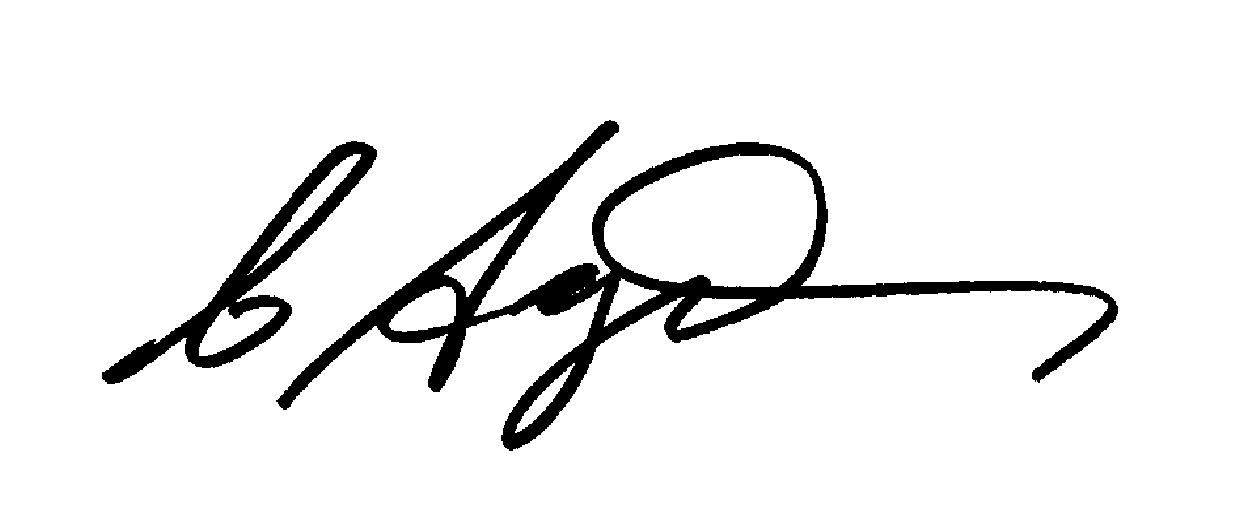 IECEx SecretariatIn recognition of the travel restrictions possible still in place in many IECEx Member Countries or members‘ employers, the 2022 IECEx Annual meetings and associated events will be conducted via web conference format ONLY using the Zoom software package.NOTE: Conversions for UTC to your location’s time zone can be done using https://www.timeanddate.com/worldclock/converter.html  MEETING PARTICIPATION Participation in the IECEx Executive meeting is restricted to members of the IECEx Executive and others specifically invited to register for this meeting.For the ExTAG Meeting sessions permitted participation is as follows:The following may participate as active delegates with access to speak during the meeting:Representatives from ExCBs / ExTLs Operating in the IECEx 02 Equipment Scheme Chair and/or Secretaries of IEC TC 31 and subcommittees (as ex officio members)IEC TC31 & IECEx Liaison IECEx Executive members NOTE 1: Delegates registered as Observers shall be endorsed by the relevant National Member Body on request from the IECEx Secretariat.NOTE 2: Delegates registered as Observers will receive a meeting invitation link and can join the meeting but will have their microphone access muted).NOTE 3: The IECEx Secretariat reserves the right to block meeting access to anyone that has not been validated by their National Member Body and/or has not registered correctly.For the ExMC Meeting sessions permitted participation is as follows:A maximum of three persons per country may participate as active delegates with access to speak during the meeting.  For countries where more than three persons wish to register as participants, the additional delegates may join the meetings as Observers.  In this situation, the IECEx Secretariat requests that the National Member Body confirm the names of the three active delegates and advise which delegate will be the Head Delegate.  In the absence of this information from the National Member Body, the ExMC Chair and Executive Secretary shall decide whom may actively participate.additionally, the following may also articipate as active delegates with access to speak during the meeting:Chair and Secretary of IEC TC 31IEC TC31 & IECEx LiaisonChairs of IEC SC 31s IECEx Executive members IECEx Committee Chairs or Deputy ChairsExMC Working Group Convenors NOTE 1: The Head of Delegation (HoD) is responsible for speaking on behalf and voting on behalf of their respective IECEx National Member Body and may invite other delegates to speak.NOTE 2: Delegates registered as Observers shall be endorsed by the relevant National Member Body on request from the IECEx SecretariatNOTE 3: Delegates registered as Observers will receive a meeting invitation link and can join the meeting but will have their microphone access muted.NOTE 4: The IECEx Secretariat reserves the right to block meeting access to anyone that has not been validated by their National Member Body and/or has not registered correctlyMEETING PROTOCOLS A Consent Agenda will be used for the ExMC MeetingThe agenda and documents will be shared on the computer screen during discussionsThe Chair or a requested person will introduce the document at the appropriate timeMeeting Decisions to be prepared live on screen and individually confirmed during the meeting according to the following process: The draft decisions will be shared on the computer screen and the text can be modified until it appears that there is consensus on the final draft DecisionThe final draft Decision text will then be displayed and read aloudIf you want to speak to comment on the final draft Decision text, use the “Raise Hand” tool”The Chair will then seek agreement on the Decision text.  Decisions will be presumed as unanimously agreed unless any Head Delegate indicates their objections via use of the Chat feature (by typing “against”). The Chat box is also to be used to register an abstention (by typing “abstention”).In the event of sustained objections, the discussion may, at the discretion of the Chair, be continued to find consensusIf no consensus can be found the Chair shall determine the course of action which may be to either postpone the matter OR to advise that a vote by correspondence on will be organised by the IECEx Secretariat on the item in questionA list of all agreed Decisions will  be issued following the meeting.The meetings will be recorded and the recordings will be ONLY used for the purpose of preparing Formal Minutes by the IECEx Secretariat.   Although Zoom allows each participant to see the list of the other participants, a roll call will be conducted at the meeting start to capture presence on the recording of the meetingINSTRUCTIONS & HINTS FOR PARTICIPANTSUse a computer, rather than a phone, in order to see the screen and the slidesUse a headset rather than the computer microphone and speakersMinimize distractions by closing your door, other web browsers and email applications, and turn off your mobile phoneStore away wireless data devices, such as phones, because of potential interference with the conference linePlease aim to connect (by joining the meeting) at least 15 minutes before the start of the meeting to ensure the meeting starts on time. Delegates registered for a meeting will have received an email containing a Please join my meeting hyperlink that is to be used to join the meeting so that you can participate. After using the Please join my meeting hyperlink to join the meeting type relevant text to edit your name to add the following essential information:your full name (First name then Surname with Surname in upper case text) your two-digit country code (e.g. US), andyour position or role if you have a position or role ... if you are Head of Delegation use HoD, Ex??? Chair for Commitee Chair, ExMC WG# for ExMCWG Convenor, etc. 
As an example: Paul MEANWELL, ZA, ExMC ChairPlease ensure mute is selected when first joining the meeting and whenever NOT addressing the meeting The meeting host/moderator will mute anyone who does not do so at the appropriate times.Please do not use the camera / video feature as this will impact bandwidth and introduce time delays. The ”Raise Hand” function Zoom can be used to request the “floor” from the Chairman – use “Raise Hand” to request the opportunity to the address the meeting and wait for the Chairman’s invitation for you to speakthe Chair announces who should speak next – wait until you are invited to speakwhen invited to speak unmute your microphonestate your name before speaking then speak clearly and slowly be brief, to the point and avoid repetitionmute yourself after speakingTo ensure the smooth running of the meeting, questions on reports should be done only after the presentation is completed not within / during the related presentation. AND REMEMBER A successful web conference meeting relies on polite and respectful behaviour even when there are issues. Please also recognise that remote electronic interactions and discussions can take longer than for face-to-face meetings. Please also note that the time zones may be not be convenient for everyone so please respect the time limits for each session.Please register BEFORE  19th August 2022 for participation in the relevant meetings by completing the online form athttp://iecex-events.iec.ch/iecex/exm.nsf/pg.xsp?v=wf After you have registered, you will receive an automated e-mail confirmation of your registration. If you have any questions or have any problems using the Online Registration System, please contact mark.amos@iecex.com IMPORTANT: Only those delegates that register BEFORE 19th August 2022 will receive separate webinar meeting invitations that will contain a Please join my meeting hyperlink that is used to join the respective meetings.   Note that each meeting or event will have a different hyperlink so please ensure that you are using the correct hyperlink for each meeting or event.Address:Level 33, Australia Square264 George StreetSydney NSW 2000AustraliaContact Details:Tel: +61 2 4628 4690Fax: +61 2 4627 5285e-mail: info@iecex.comhttp://www.iecex.comMEETING VENUE / METHODMEETING SCHEDULETimeMon5th Sept 2022Tues6th Sept 2022Wed7th Sept2022Thurs8th Sept2022Fri9th Sept2022Full Session from12:00 to 16:00Time Zone = UTCNOTE: Maximum Session Duration of 4 Hours(including  a 15 min break at time to be decided by Chair)UNLESS STATED OTHERWISEAssessor Training(4 hours)ExTAG TechnicalSession 1Incorporating  a members only Closed Session at time decided by ChairExTAG TechnicalSession 2ExMC Session 1ExMC Session 2Full Session from12:00 to 16:00Time Zone = UTCNOTE: Maximum Session Duration of 4 Hours(including  a 15 min break at time to be decided by Chair)UNLESS STATED OTHERWISEIECEx Executive(2 hours)ExTAG TechnicalSession 1Incorporating  a members only Closed Session at time decided by ChairExTAG TechnicalSession 2ExMC Session 1ExMC Session 2MEETING PARTICIPATION & PROTOCOLSMEETINGS REGISTRATIONIECEx SecretariatLevel 33 Australia Square, 264 George StreetSydney NSW 2000 AustraliaTel: +61 2 4628 4690Email: info@iecex.com